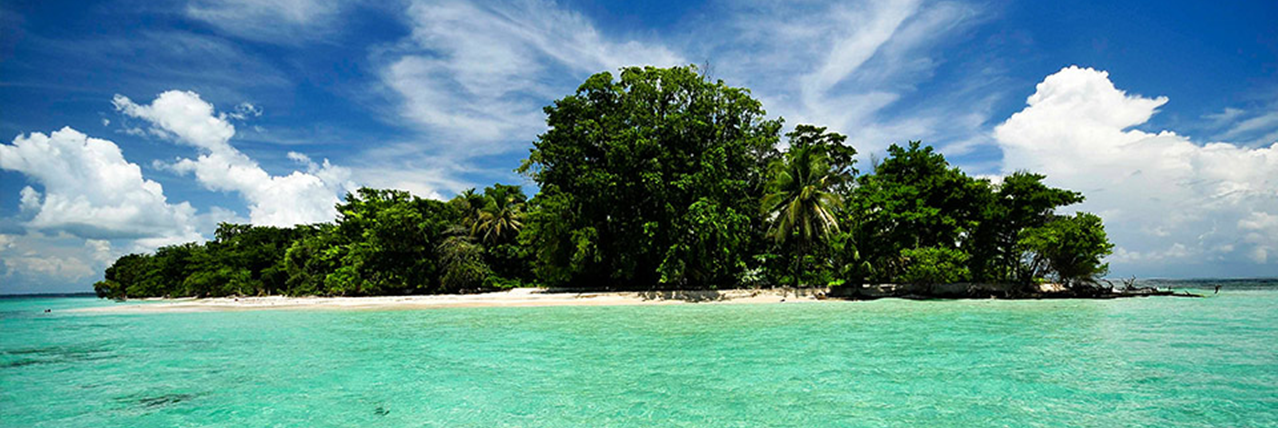 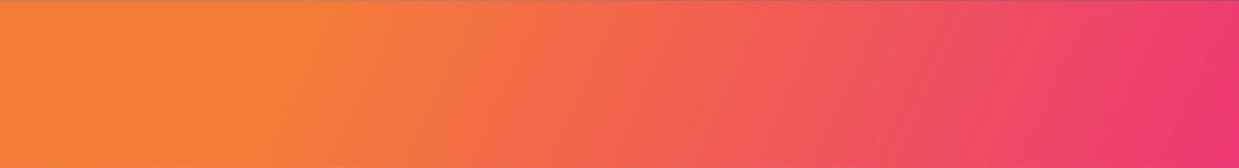 VALIDEZ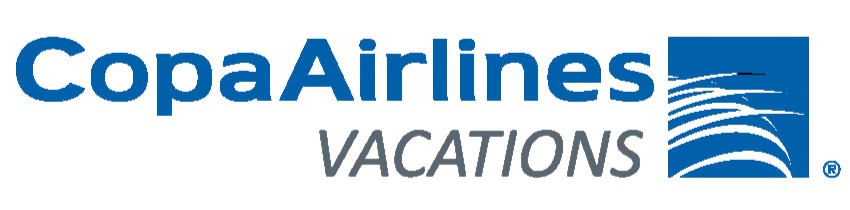 01 julio al 14 diciembre de 2024. NUESTRO PROGRAMA INCLUYEPasaje aéreo Santiago / Ciudad de Panamá / Santiago, vía Copa Airlines.Traslado Aeropuerto / Aeropuerto Albrook.Ticket aéreo interno a Bocas del Toro.Traslado Aeropuerto / hotel en servicio compartido.03 noches de alojamiento en Bocas del Toro con desayuno, en hotel a elección.Traslado hotel / Aeropuerto en servicio compartido.Traslado Aeropuerto / Hotel Ciudad de Panamá en servicio compartido.02 noche de alojamiento en Ciudad de Panamá en hotel seleccionado con desayunoTraslado Hotel Ciudad de Panamá / aeropuerto en servicio compartido.Impuestos hoteleros.TARIFAS**Precio por pax en USD**NOTA:Tarifa aérea válida para reservas realizadas por el equipo de Tourmundial.Tarifa permite 1 carry on 10 KG + articulo personal.Tarifa no permite reserva de asientos.Tarifas referenciales, sujetas a cambio y a confirmación al momento de la emisión.INFORMACIÓN ADICIONALAplica suplemento para servicios de traslados llegando o saliendo en horarios nocturnos  La hora de inicio de los paseos puede cambiar. En caso de algún cambio, la información será comunicada al pasajero con el nuevo horario.En caso de que sea necesario (eventos, cierre de venta, disponibilidad), se utilizará un hotel de categoría similar.En caso de fuerza mayor se podrá usar un hotel de la misma categoría.Valores para pasajeros individuales.Sujetos a disponibilidad al momento de reservar y a cambios sin previo avisoTarifa de programas solo válido para fechas indicadas, no aplica para festividades locales, navidad, año nuevo y otras indicadas por el operador.El programa está cotizado en la categoría habitación más económica del hotel, para categorías superiores cotizar.Traslados señalados desde aeropuerto en servicio regular.Posibilidad de reservar excursiones, entradas y ampliar las coberturas del seguro incluido. Consulta condiciones.Este programa no incluye ticket aéreo ni impuestos aéreos.POLITICAS DE CANCELACIÓNPor los conceptos que a continuación se indican:Cancelaciones y/o cambios con menos de 10 días aplica penalidades, las mismas pueden estar sujetas a penalidad de acuerdo con la temporada, hotel y/o destino.No show o no presentación por parte del pasajero aplicara cargos o pago del importe total del viaje, abonando, en su caso, las cantidades pendientes, salvo acuerdo de las partes en otro sentido.Ciudad de PanamáBocas del ToroVigencia 2024SingleDobleTripleChdAloftLa Coralina01 Jul a 30 Oct2.7191.932N/AN/ALas AméricasLa Coralina01 Jul a 30 Oct2.7191.932N/AN/ASheraton PanamáLa Coralina01 Jul a 30 Oct2.7811.963N/AN/AHilton PanamáLa Coralina01 Jul a 30 Oct2.9092.040N/AN/ACentral Casco AntiguoLa Coralina01 Jul a 30 Oct2.9242.065N/AN/AVictoriaSwans Cay01 Jul a 15 Dic1.8401.5041.4411.167EjecutivoSwans Cay01 Jul a 15 Dic1.8601.5241.4541.198Plaza PaitillaSwans Cay01 Jul a 15 Dic1.8861.5321.4561.205Aloft / Las AméricasSwans Cay01 Jul a 15 Dic1.9061.5321.4741.167Marriott PanamáSwans Cay01 Jul a 15 Dic1.9941.5761.4981.167EjecutivoPalma Royale01 Jul a 31 Ago2.0671.6171.5811.253Plaza PaitillaPalma Royale01 Jul a 31 Ago2.0921.6241.5831.260Aloft / Las AméricasPalma Royale01 Jul a 31 Ago2.1131.6241.6011.222Marriott PanamáPalma Royale01 Jul a 31 Ago2.2001.6681.6241.222EjecutivoPalma Royale01 Sep a 15 Dic1.9441.5551.5541.253Plaza PaitillaPalma Royale01 Sep a 15 Dic1.9691.5631.5561.260Aloft / Las AméricasPalma Royale01 Sep a 15 Dic1.9901.5631.5741.222Marriott PanamáPalma Royale01 Sep a 15 Dic2.0771.6061.5981.222